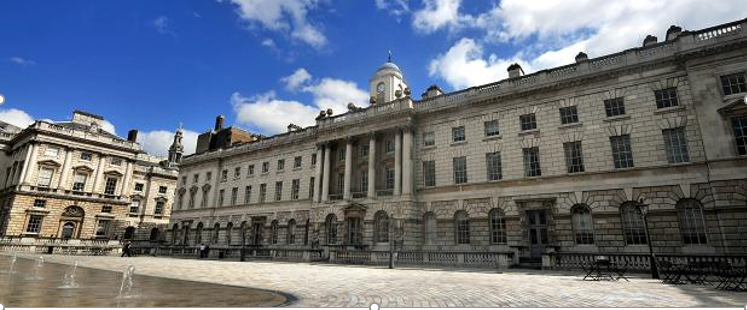 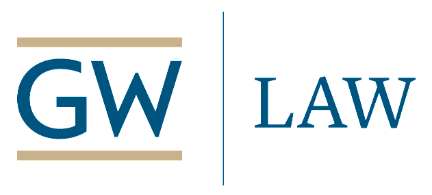 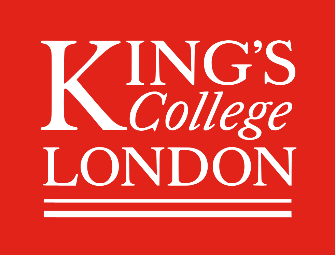 King’s College, London – George Washington University Law SchoolAnnual Symposium on Transatlantic Issues in Public Procurement LawConflicts in Public Contract Administration:  Shared LessonsKing’s College, London – Dickson Poon School of Law – 16 March 2020 – 10:00Procurement reform internationally has until now centered on contract formation, and contract administration and its inevitable disputes (and fraud) too often have been ignored.  This symposium seeks to remedy that, by bringing together judges, lawyers, and academics from both sides of the Atlantic to share ways forward to a sound approach for resolving conflicts in contract administration.Panels will run to 17:00,  followed by light refreshments and discussion of a new book, Joint Public Procurement and Innovation: Lessons Across Borders (Bruylant) (G. Racca & C. Yukins, eds.) Registration and Event Information:https://www.eventbrite.co.uk/e/kcl-gwu-annual-symposium-tickets-80272476137publicprocurementinternational.com/kcl-gwu-annual-symposium-contract-administration-march-16-2020/With generous support from: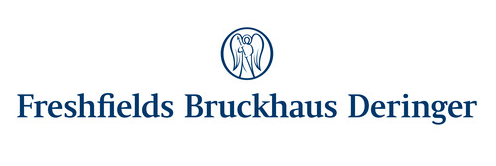 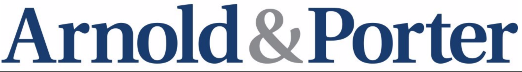 